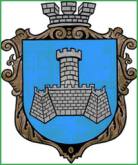 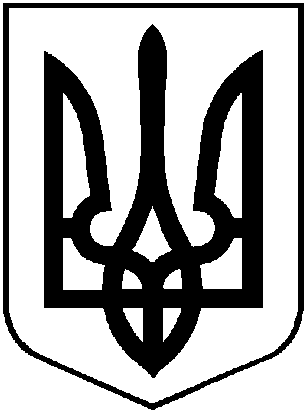 УКРАЇНАХМІЛЬНИЦЬКА МІСЬКА РАДАВІННИЦЬКОЇ ОБЛАСТІВиконавчий комітетР І Ш Е Н Н ЯВід «__» _________ 2019 року                                                                          №____Про приватизацію державного житлового фонду в м. ХмільникуРозглянувши  заяви громадян: Власюк Н.П., Власюка М.П., Амонс Л.Й., Жукової Л.Г.,Жукова Ю.В., Жукова В.В., Цегельника Я.Г., Цегельник Т.О., відповідно до ст. 8 Закону України «Про приватизацію державного житлового фонду», наказу Міністерства з питань житлово-комунального господарства України від 16 грудня 2009р. №396 «Про затвердження Положення про порядок передачі квартир (будинків), жилих приміщень у гуртожитках у власність громадян», та Закону України «Про державну реєстрацію речових прав на нерухоме майно та їх обтяжень», ст.ст.9, 15, 48, 55 Житлового кодексу Української РСР, керуючись ст.ст. 30, 52, 59 Закону України «Про місцеве самоврядування в Україні», виконком міської радиВ И Р І Ш И В:Передати у спільну часткову власність двохкімнатну квартиру по вул. Івана Богуна, буд. 90 кв.6   в м. Хмільнику, загальною площею , в т.ч. житловою площею 21,1м², при нормі , з відновною вартістю 5 грн. 94 коп., згідно з розрахунками, в рівних частинах:гр. Власюк Наталії Петрівні, яка за реєстрова та проживає в цій квартирі з 2004року;гр. Власюк Миколі Петровичу, гр. Кукурузі Ірині Олександрівні.Передати двохкімнатну квартиру у спільну часткову власність по вул. Північна, буд.26 кв.2   в м. Хмільнику, загальною площею , в т.ч. житловою площею , при нормі , з відновною вартістю 8 грн. 35 коп., згідно з розрахунками, в рівних частинах:	гр. Амонс Людмилі Йосипівні, яка зареєстрована та проживає в цій квартирі з 2006р.;	гр.Жуковій Лесі Григорівні, гр. Жукову Юрію Віталійовичу, гр. Жукову Віталію Васильовичу, гр. Цегельник Ярославу Григоровичу, гр. Цегельник Тетяні Олександрівні, гр. Цегельник Анастасії Ярославівні, гр. Жукову Назарію Віталійовичу, визначивши уповноваженим представником Амонс Людмилу Йосипівну.3.Передати у приватну власність громадянам допоміжні приміщення а саме:3.1. гр. Власюк Наталії Петрівні, гр. Власюк Миколі Петровичу, гр. Кукурузі Ірині Олександрівні, за квартирою №6 закріплені допоміжні приміщення: кладова (площа 8,5м2), і погріб (площа  ) №6 в сараї літ. З, загального користування та гараж літ. К;3.2. гр. Амонс Людмилі Йосипівні, гр.Жуковій Лесі Григорівні, гр. Жукову Юрію Віталійовичу, гр. Жукову Віталію Васильовичу, гр. Цегельник Ярославу Григоровичу, гр. Цегельник Тетяні Олександрівні, за квартирою №2  в користуванні знаходиться літня кухня літ. «З», сарай літ. «З1», веранда літ. «З2», погріб літ. «п/З», вбиральня літ «Л». 4. Рекомендувати заявникам згідно п.п.1,2 цього рішення звернутися до Центру надання адміністративних послуг у м.Хмільнику для реєстрації права власності згідно з чинним законодавством України.5. Начальнику КП «Хмільницька ЖЕК» Прокоповичу Ю. І. зняти з балансу (обліку) приватизовані квартири і в 10-ти денний строк укласти договір з громадянами, які приватизували квартири, на участь у витратах по наданню послуг з утримання будинку та прибудинкових територій..6. Контроль за виконанням цього рішення покласти на заступника міського голови з питань діяльності виконавчих органів міської ради Загіку В.М. Міський голова                                                                    С. Б. Редчик